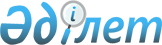 Об организации льготного проезда на общественном пассажирском транспорте по маршруту "Город - дачи" для отдельных категорий граждан города Экибастуза на 2011 год
					
			Утративший силу
			
			
		
					Постановление акимата города Экибастуза Павлодарской области от 29 марта 2011 года N 217/3. Зарегистрировано Департаментом юстиции Павлодарской области 21 апреля 2011 года N 12-3-295. Утратило силу в связи с истечением срока действия (письмо руководителя аппарата акима города Экибастуза Павлодарской области от 29 января 2013 года N 24/1-23/88)      Сноска. Утратило силу в связи с истечением срока действия (письмо руководителя аппарата акима города Экибастуза Павлодарской области от 29.01.2013 N 24/1-23/88).

      В соответствии с подпунктом 14) пункта 1 статьи 31 Закона Республики Казахстан "О местном государственном управлении и самоуправлении в Республике Казахстан" от 23 января 2001 года, статьей 11 Закона Республики Казахстан "О социальной защите инвалидов в Республике Казахстан" от 13 апреля 2005 года, на основании решения Экибастузского городского маслихата (очередная XXVII сессия, IV созыв) от 23 декабря 2010 года N 309/27 "О бюджете города Экибастуза на 2011 - 2013 годы" и в целях возмещения затрат за проезд на общественном пассажирском транспорте по маршруту "Город – дачи" отдельных категорий граждан города, акимат города Экибастуза ПОСТАНОВЛЯЕТ:



      1. Установить, что право бесплатного проезда на общественных пассажирских транспортах по маршруту "Город – дачи" имеют следующие категории граждан:

      1) пенсионеры по возрасту;

      2) инвалиды 3 группы.



      2. Для подтверждения права на бесплатный проезд гражданам, указанным в пункте 1 настоящего постановления, необходимо представлять кондуктору (контролеру) пенсионное удостоверение.



      3. Государственным учреждениям "Отдел занятости и социальных программ акимата города Экибастуза", "Отдел жилищно-коммунального хозяйства, пассажирского транспорта и автомобильных дорог акимата города Экибастуза" совместно с предприятием, осуществляющим пассажирские перевозки общественным пассажирским транспортом и выигравшим конкурс на осуществление перевозок по маршруту "Город – дачи" (далее – Предприятие) (по согласованию), не реже одного раза в месяц, осуществлять мониторинг пассажиропотока отдельных категорий граждан на пассажирских маршрутах.



      4. Государственному учреждению "Отдел занятости и социальных программ акимата города Экибастуза":

      1) заключить с Предприятием договор о предоставлении услуг по перевозке отдельных категорий граждан на общественном пассажирском транспорте на маршрутах "Город - дачи";

      2) производить возмещение затрат Предприятию за бесплатный проезд, путем перечисления денежных средств на расчетный счет Предприятия, на основании данных мониторинга.



      5. Настоящее постановление вводится в действие по истечении 10 (десяти) календарных дней после дня его первого официального опубликования.



      6. Контроль за исполнением настоящего постановления возложить на заместителей акима города Экибастуза Дычко Н.В., Оспанкулова Г.А.      Аким города Экибастуза                     А. Вербняк
					© 2012. РГП на ПХВ «Институт законодательства и правовой информации Республики Казахстан» Министерства юстиции Республики Казахстан
				